от 17 апреля 2019 года № 164Об утверждении Плана мероприятий по обеспечению поступления налоговых и неналоговых доходов в консолидированный бюджет муниципального образования «Килемарский муниципальный район» и их собираемости, оптимизации расходов и совершенствованию долговой политики на 2019-2024 годыВ целях увеличения поступления налоговых и неналоговых доходов в консолидированный бюджет муниципального образования                    «Килемарский муниципальный район», оптимизации расходов и совершенствованию долговой политики администрация Килемарского муниципального района  п о с т а н о в л я е т:         1. Утвердить план мероприятий по обеспечению поступления налоговых и неналоговых доходов в консолидированный бюджет муниципального образования «Килемарский муниципальный район» и их собираемости, оптимизации расходов и совершенствованию долговой политики на 2019-2024 годы.2. Органам местного самоуправления обеспечить выполнение плана мероприятий по обеспечению поступления налоговых и неналоговых доходов в консолидированный бюджет муниципального образования «Килемарский муниципальный район» и их собираемости, оптимизации расходов и совершенствованию долговой политики на 2019-2024 годы представление ежеквартального отчета о его реализации в финансовый отдел муниципального образования «Килемарский муниципальный район» не позднее 10 числа месяца, следующего за отчетным.3. Разместить настоящее постановление на странице администрации муниципального образования «Килемарский муниципальный район» в информационно-телекоммуникационной сети официального Интернет-портала Республики Марий Эл.4. Контроль за исполнением настоящего постановления возложить на руководителя отдела экономики администрации муниципального образования «Килемарский муниципальный район»  Лошакову И.К.И.о. главы администрации           Килемарскогомуниципального  района                                                             С. ТарасовКИЛЕМАР МУНИЦИПАЛЬНЫЙ РАЙОНЫН АДМИНИСТРАЦИЙ АДМИНИСТРАЦИЯКИЛЕМАРСКОГО МУНИЦИПАЛЬНОГО РАЙОНАПУНЧАЛПОСТАНОВЛЕНИЕ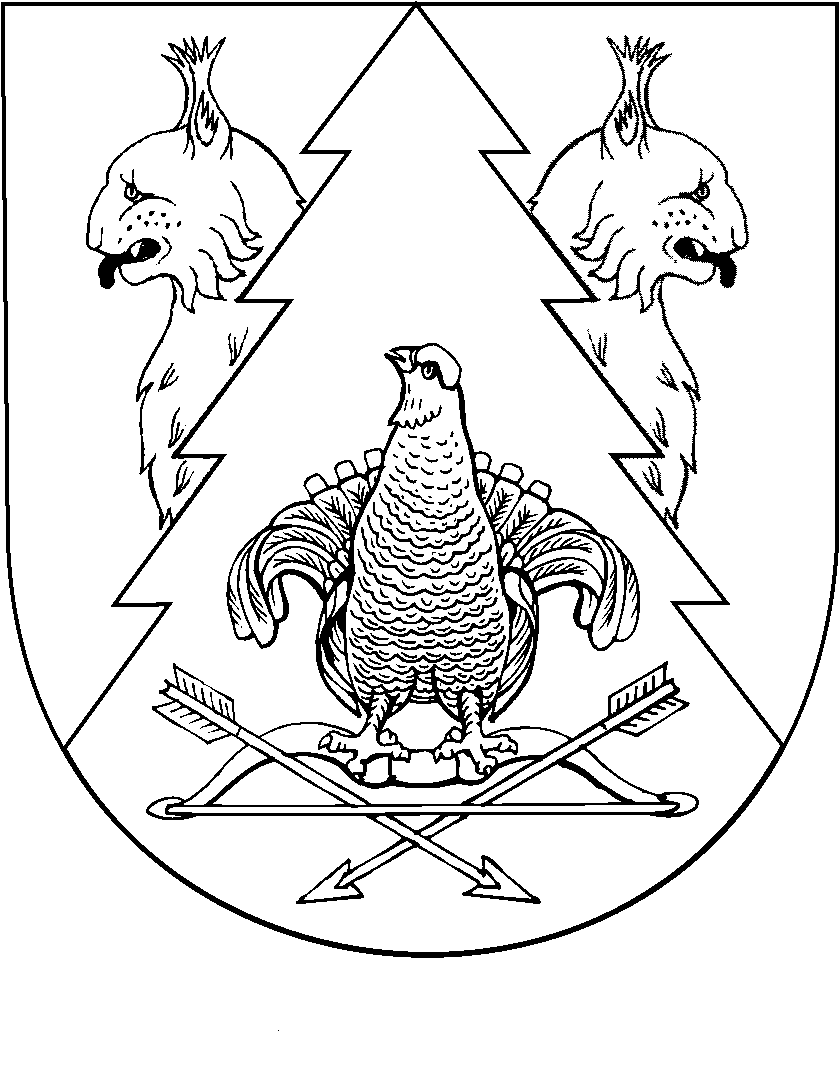 